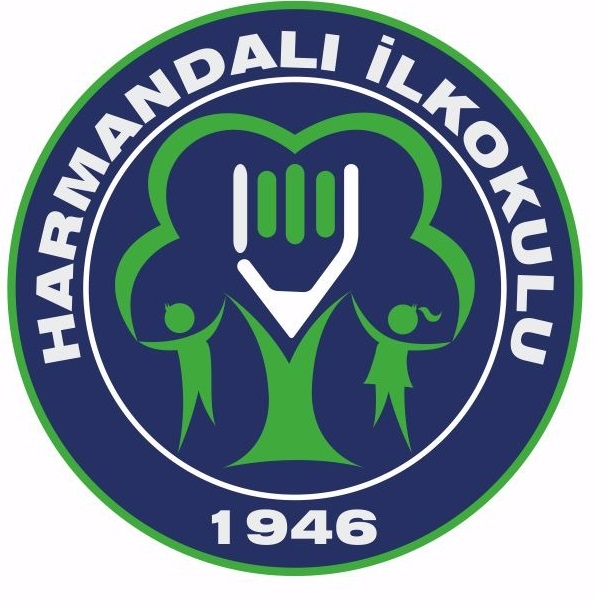 HARMANDALI İLKOKULUMASALLARLA BÜYÜYORUM  ‘ MASAL HAZİNEM ’ PROJESİHAZIRLAYANB.TUĞBA AKBAŞHarmandalı İlkokulu Sınıf ÖğretmeniProje Adı: MASALLARLA BÜYÜYORUM: MASAL HAZİNEMProje Tanıtımı: 	Masallarımız milli kültürümüzün önemli bir kaynağıdır. Masallarımız kimi zaman gerçek, kimi zaman gerçeküstü olay veya durumları barındıran en eski zamanlardan beri edebi ihtiyacımıza cevap veren kültür ürünlerimizdir. Masallarımız her ne kadar gerçeküstü unsurlar gibi görünse de gerçek hayatın içinden birçok şey bulduğumuz ve bize mutlaka faydalı bir şeyler öğretici ve eğitici niteliktedirler. Masalları okuyan ve dinleyenlerin hayal gücü hep uyanıktır. Hayal gücünü geliştirme, yorumlama, masalın kahramanlarını analiz etme ve sonucunda çıkarılan dersler dinleyicinin zihnini dinamik tutar. Her masal kahramanı çocuklar için bir rol ve modeldir. Masallar etik olmayan davranışları yeren, değerlerimize uygun olan davranışları öven öğretilerdir. Bir masalı dinleyen çocuk onu arkadaşına, ailesine anlatmak ister. Masal anlatımı çocukların zihinlerinde hafızalarını taze tutmak ve de dil gelişimlerini geliştirmek adına çok önemlidir. Her çocuk dinlediği bir masalı içselleştirir. Kimi zaman masalın içine girerek bir kahramanı kendi yerine, başka bir kahramanı olmasını istediği kişi yerine koyar. Onlara karşı duygu besler. Dinlediği yazılı olmayan sözlü bir hayali öğeyi imgeleyerek zihninde bir resim çizer. Yaratıcı düşünme becerisi gelişir. Bu amaçla radyo frekansı aracılığıyla belirlediğimiz bir saatte çocuklarımız için masal okumak, okuduğum masalda farklı karakterleri farklı ses tonlarıyla sunup onların masal ile daha fazla bütünleşmesini sağlamak istiyorum.Proje yöneticisi: B.Tuğba AKBAŞİletişim:Telefon: 0 553 396 27 48      Mail Adresi: tugbakbas05@gmail.comProjenin Gerekçesi:	Modern çağımızın bizlere getirdiği teknolojik gelişmeler sonucu görsel ve işitsel medya çocuklara çok yönlü eğlence çeşitleri sunmaktadır. Bundan dolayı çocuklarımız milli kültürümüzün yapıtaşları olan masallarımızla büyüyememekte ve birçok masalla tanışamamaktadır. Çocuklarımızın ahlaki değerlerinin gelişimi ve masal kültürümüzün nesilden nesillere taşınıp unutulmaması adına hayatımızın daha fazla içinde yer alması çok önemlidir. Uzaktan eğitim sürecinde çocuklarımızın evde kaldıkları bu süreçte moral ve motivasyonlarını arttırarak onlara bu değerleri aşılamak çok önemlidir.Projenin Amacı:	Covid-19 salgın sürecinde uzaktan eğitimi hayatımıza kattığımız bu dönemde çocuklarımızın moral ve motivasyona çok ihtiyaçları var. Ben bir sınıf öğretmeni olarak bu süreçte onları bir nebze başka şeyler düşündürebilmek ve bu süreçteki olumsuz ve kaygılı duygularından onları uzaklaştırmak adına onlara kültürümüzün miraslarından olan masallarımızı okumak istedim. Okuduğum masalda farklı karakterleri farklı ses tonlarıyla sunup onların dinlerken daha fazla eğlenmelerini ve dinledikleri masalı yaşamalarını istiyorum.5. Projenin hedefleri:Milli ve manevi kültür konusunda farkındalık oluşturmak.Öğrencilerimize milli ve manevi kültürümüzün bir parçası olan masallarımızı kazandırmak ve özümsetmek.Ahlaki değerlere uygun davranan bireyler yetişmesini sağlamak.Dinleme kurallarına uyarak, iyi bir dinleyici olmalarını sağlamak.Dinlediği masalı içselleştirerek, zihninde yarattığı imgelerle hayal gücü yüksek çocuklar yetiştirmek.Dinlediği masalı ailesine ve arkadaşlarına anlatmasıyla beraber dil gelişim becerileri yüksek çocuklar yetiştirmek.     6. Proje Çıktıları ve Başarı Ölçütleri:Milli kültürümüzü yansıtan değerleri kazanmış bireyler olacaktır.Öğrencilerimiz, yaşadığı topraklarda geçmişten bugüne yaşamış insanların hayatlarıyla bağ kuracaktır.Dinledikleri gerçeküstü masallarla hayal güçleri ve yaratıcı düşünme becerileri gelişmiş bireyler olacaktır.Ahlaki değerleri kazanmış, etik olmayan değerleri hayatlarında tutmayan bireyler yetişecektir.Kendi hayatındaki sorumlulukların farkında olan ve gereğini yerine getirmeye çalışan bireylerin sayısı artacaktır.Türkçemizin ne kadar zengin bir olduğunu masallardaki yerel halk dillerinden öğrenen çocukların kelime dağarcıkları gelişecektir. Dinlediği masalı ana hatları ve detaylarıyla beraber hafızasında tutup başka birine anlatacaktır. Dolayısıyla hafızaları gelişmiş ve dil becerisi yüksek bireyler oluşacaktır.7. Projenin İşleyişi: Proje yöneticisi ve uygulayıcısı olan öğretmen ve okul yöneticileri bir araya gelerek proje tanıtımı ve detaylarını da içeren proje bilgilendirme toplantısı düzenleyecektir.Proje kapsamında kazandırılacak davranışların ilan edilecektir.Belirlenmiş radyo frekansını ve okunacak masalların paylaşımı okul yönetimi ve tüm öğretmenler tarafından duyurulacaktır.Öğretmenler dersleri esnasında masalların önemi ve gerekliliği hakkında öğrencilerine bilgi paylaşımı yapacaktır.Radyodan dinledikleri masalları ailesine ve de sınıfta anlatmaları istenecektir. Masaldan nasıl bir ders çıkardıklarını paylaşmaları istenecektir.Dileyen öğrenci dinlediği masalla ilgili resim yapabilir. Yaptıkları resimlerle bir resim yarışması düzenleyebiliriz. İsterse farklı karakterlere girerek sınıfta masalın canlandırmasını yapabilir. Masalın başını ve sonunu kendilerine uygun değiştirip kendi masallarını yaratabilirler. Kendilerine bir masal defteri oluşturabilirler.Bu çalışmaları oluşturduğumuz masal panolarımıza asacağız. Tüm çalışmalarımızı bir sandık içerisinde sergileyip masal hazinemiz adlı projemizi somutlaştıracağız. 8. Zaman: Projenin Başlangıç Tarihi	: 23.11.2020Projenin Bitiş Tarihi		: 25.12.20209. İşbirliği Yapılacak Kurum ve Kuruluşlar:                  - TRT Radyoları                 - Ulusal Radyolar                  - Yerel Radyo kanalları10.Kaynaklar:                          B. Tuğba AKBAŞ                                              Ahmet ÖZORTAKCI                          Proje Yöneticisi                                                     Okul Müdürü